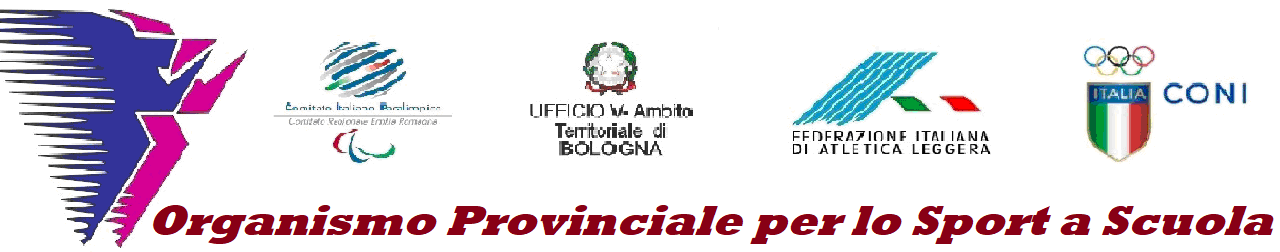 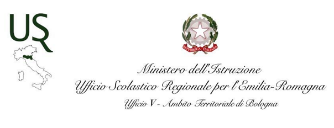 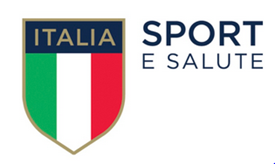 La Scuola Secondaria __________________________________ Statale/Non Statale con sede nel Comune di ___________________________________ in conformità a quanto indicato nella Comunicazione 2022CS09 dichiara di aver organizzato la Fase d'Istituto di ATLETICA LEGGERA in data ________________________ in località _______________________________________ e di aver iscritto sulla piattaforma informatica “www.campionatistudenteschi.it” gli alunni ed alunne di cui all’allegato elenco.Tra gli alunni ed alunne iscritti/e figurano n. ________ alunni/e “Disabili” per i quali si allega opportuna scheda.Si dichiara che tutti/e gli alunni/e sono iscritti/e e frequentanti ed in regola con le norme assicurative, sanitarie e del Regolamento dei CS 2022 attualmente in vigore. Tutti gli alunni/e sono adeguatamente preparati per la partecipazione alla manifestazione Provinciale e tutti i dati indicati nei moduli o elenchi allegati corrispondono al vero.	Data: ___________		__________________________	Timbro Scuola	(Il Dirigente Scolastico)MODULO di PRESENTAZIONEC.S. BOLOGNA 2022MANIFESTAZIONE PROVINCIALE ATLETICA LEGGERARAGAZZI - RAGAZZE Mercoledì 25 MAGGIO 2022CAMPO SCUOLA “BAUMANN” - BOLOGNADocente responsabile/accompagnatore:L’Istituto, ai sensi del GDPR 679/2016, ha acquisito agli atti il consenso da parte delle famiglie degli studenti iscritti/e alla manifestazione al fine del trattamento dei dati per i soli scopi relativi alla gestione delle gare, alla elaborazione e pubblicazione delle classifiche, alla compilazione di moduli iscrizione ad eventuali manifestazioni successive alle provinciali.INVIARE VIA E.MAIL edfisica.bologna@istruzioneer.gov.it